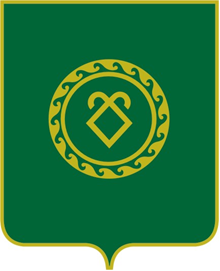 ПОСТАНОВЛЕНИЕ                                          ҠАРАР28 сентябрь 2016 й.                №  43              28 сентября 2016 г.Об утверждении плана мероприятий по противодействию коррупции в сельском поселении Кашкинский сельсовет муниципального района Аскинский район Республики Башкортостан  на   2016-2017 годы»В соответствии с Федеральным законом от 02.03.2007 г. №25-ФЗ «О муниципальной службе в Российской Федерации», Федеральным законом от 25.12.2008  №273-ФЗ «О противодействии коррупции»ПОСТАНОВЛЯЮ:1.Утвердить план мероприятий по противодействию коррупции в сельском поселении Кашкинский сельсовет муниципального района Аскинский район Республики Башкортостан на 2016-2017 г.г.в новой редакции.2.Постановление №35 от 25 августа 2016 года «Об утверждении плана мероприятий по противодействию коррупции на территории сельского поселения Кашкинский сельсовет муниципального района Аскинский район Республики Башкортостан на 2016 год», отменить.3.Обнародовать настоящее постановление на информационном стенде в администрации сельского поселения Кашкинский сельсовет муниципального района Аскинский район Республики Башкортостан по адресу: с.Кашкино, ул.Мира, д.17 и на официальном сайте www.kashka04sp.ru4.Контроль за исполнением настоящего постановления оставляю за собой. . Глава сельского поселения Кашкинский сельсовет муниципального района Аскинский район Республики Башкортостан		Р.К.ЗиннатуллинПриложение к постановлению главы сельского поселенияКашкинский сельсовет муниципального района Аскинский район Республики Башкортостанот 28 сентября 2016 года №43Планпо противодействию коррупции в сельском поселении Кашкинский сельсовет  муниципального района Аскинский район Республики Башкортостанна 2016 – 2017 годыБАШҠОРТОСТАН РЕСПУБЛИКАҺЫАСҠЫН  РАЙОНЫ    МУНИЦИПАЛЬ РАЙОНЫНЫҢ ҠАШҠА  АУЫЛ  СОВЕТЫ АУЫЛ  БИЛӘМӘҺЕ ХӘКИМИӘТЕАДМИНИСТРАЦИЯ СЕЛЬСКОГО ПОСЕЛЕНИЯ КАШКИНСКИЙ СЕЛЬСОВЕТ МУНИЦИПАЛЬНОГО РАЙОНА АСКИНСКИЙ РАЙОНРЕСПУБЛИКИ БАШКОРТОТСАН №п/пМероприятиеМероприятиеИсполнителиССрокиисполненияОжидаемыйрезультат1223451. Нормативное  правовое  регулирование  антикоррупционной  деятельности1. Нормативное  правовое  регулирование  антикоррупционной  деятельности1. Нормативное  правовое  регулирование  антикоррупционной  деятельности1. Нормативное  правовое  регулирование  антикоррупционной  деятельности1. Нормативное  правовое  регулирование  антикоррупционной  деятельности1. Нормативное  правовое  регулирование  антикоррупционной  деятельностиОрганизация  работы  антикоррупционной  комиссии  сельского поселения Кашкинский сельсовет муниципального района Аскинский район Республики БашкортостанОрганизация  работы  антикоррупционной  комиссии  сельского поселения Кашкинский сельсовет муниципального района Аскинский район Республики БашкортостанАдминистрация  сельского поселения Кашкинский  сельсовет муниципального района Аскинский район  Республики Башкортостан (далее – администрация)22016-2017 гг.Формирование правовой  основы проведения  антикоррупционных мероприятийОбеспечение юридической  экспертизы нормативно- правовых актов  сельского поселения Кашкинский сельсовет муниципального района Аскинский район Республики Башкортостан и их проектов.Обеспечение юридической  экспертизы нормативно- правовых актов  сельского поселения Кашкинский сельсовет муниципального района Аскинский район Республики Башкортостан и их проектов.Антикоррупционная комиссия  администрации22016-2017 гг.Антикоррупционнаяоптимизация  нормотворческого  процессаПроведение постоянного мониторинга  действующего законодательства  с целью выявления изменений и своевременного  их учета в муниципальных правовых актахПроведение постоянного мониторинга  действующего законодательства  с целью выявления изменений и своевременного  их учета в муниципальных правовых актахАнтикоррупционнаякомиссияадминистрацииПпостоянноАнтикоррупционнаяоптимизация  нормотворческого  процессаНаправление проектов  и принятых  муниципальных правовых актов  в Прокуратуру  Аскинского района.Направление проектов  и принятых  муниципальных правовых актов  в Прокуратуру  Аскинского района.АдминистрацияЕежемесячноАнтикоррупционнаяоптимизация  нормотворческого  процесса2. Организационно – управленческие меры  по обеспечению  антикоррупционной деятельности2. Организационно – управленческие меры  по обеспечению  антикоррупционной деятельности2. Организационно – управленческие меры  по обеспечению  антикоррупционной деятельности2. Организационно – управленческие меры  по обеспечению  антикоррупционной деятельности2. Организационно – управленческие меры  по обеспечению  антикоррупционной деятельности2. Организационно – управленческие меры  по обеспечению  антикоррупционной деятельности11Обеспечение  функционирования  в администрации «телефона доверия», сайта  администрации, используя которые  граждане могли бы  сообщать  об известных им  фактах коррупционных правонарушений, о причинах и условиях, способствующих  им.Администрация, отдел МВД России  по Аскинскому району (по согласованию)22016-2017 гг.Повышение  уровня общественной  активности в противодействии  коррупции, улучшение  взаимодействия  муниципальных органов  с гражданским  обществом.Подготовка  информационно – аналитического обзора о состоянии  коррупции в сельском поселении Кашкинский сельсовет муниципального района Аскинский район Республики Башкортостан  и результатах противодействия  ей в 2016 – 2017 гг.Прокуратура  Аскинского района (по согласованию),отдел МВД России по  Аскинскому району (по согласованию),администрацияIV кварталы 2016 -2017 гг.Совершенствование  информационного обеспечения антикоррупционной  деятельностиПровести работу по формированию  у муниципальных служащих, работников  подведомственных организаций отрицательного отношения к коррупции, привлекать для этого общественные объединения, уставными  задачами которых является  участие в противодействии  коррупции, и другие институты  гражданского общества. Каждый  установленный  факт  коррупции в соответствующем  органе и организации  предавать гласностиПрокуратура  Аскинского района (по согласованию),отдел МВД России по  Аскинскому району (по согласованию),антикоррупционнаякомиссияадминистрации22016-2017 гг.Ранняя  профилактика  коррупционных  правонарушенийПроверка  соблюдения  муниципальными  служащими порядка  прохождения муниципальной службы, в том числе  соблюдения ограничений, предусмотренных законодательствомАнтикоррупционнаякомиссияадминистрации,Прокуратура Аскинского района(по согласованию),отдел МВД России по Аскинскому району(по согласованию)22016-2017 гг.Обеспечение  ранней  профилактики  правонарушений и гласности  антикоррупционных мерОбеспечить контроль за выполнением  лицами, замещающими муниципальные должности, муниципальными служащими обязанности  сообщать в случаях, установленных  федеральными  законами, о получении ими подарка в связи  с их должностным положением или в связи  с исполнением  ими служебных  обязанностейАнтикоррупционнаякомиссия22016-2017 гг.Профилактика коррупционных правонарушенийПроведение мероприятий по формированию у муниципальных служащих  негативного отношения к дарению подарков этим служащим  в связи с их должностным  положением и в связи  с исполнением  ими служебных обязанностейАдминистрация22016-2017 гг.Профилактика коррупционных правонарушенийПо каждому случаю несоблюдения ограничений, запретов и неисполнения  обязанностей, установленных в целях противодействия коррупции, нарушения ограничений, касающихся получения подарков и порядка сдачи подарков, осуществлять  проверку в соответствии  с нормативными  правовыми актами Российской Федерации и Республики Башкортостан  и применять соответствующие меры  ответственностиАдминистрация22016-2017 гг.Профилактика коррупционных правонарушенийРазработать  и осуществить  комплекс организационных, разъяснительных  и иных мер  по недопущению  муниципальными  служащими, работниками подведомственных организаций поведения, которое может  восприниматься  окружающими  как обещание или предложение  дачи взятки, либо как согласие  принять взятку  или как просьба о даче взяткиАдминистрация22016-2017 гг.Профилактика коррупционных правонарушенийРазвитие  исключающей  коррупцию системы  подбора  и расстановки  кадров, в том  числе  мониторинг  конкурсного замещения  вакантных  должностейадминистрация22016-2017 гг.Ранняя  профилактика  коррупционных  правонарушенийОсуществление контроля за предоставлением гражданами, претендующими на замещение должностей муниципальной службы, муниципальными служащими, депутатами Совета сельского поселения Кашкинский  сельсовет сведений о своих доходах, об имуществе и обязательствах имущественного характера, а также сведений о доходах, об имуществе и обязательствах имущественного характера своих супруги (супруга) и несовершеннолетних детей; проведение проверок достоверности и полноты представленных сведений (при наличии оснований, предусмотренных законодательством)администрация22016-2017 гг.Ранняя  профилактика  коррупционных  правонарушенийПроведение проверок на предмет участия муниципальных служащих в предпринимательской деятельности, управлении коммерческими организациями лично либо через доверенных лиц, оказания содействия физическим или юридическим лицам с использованием служебного положения (при наличии основании, предусмотренных законодательством)Прокуратура  Аскинского района(по согласованию),администрация22016-2017 гг.Профилактика  предупреждения  коррупции2.2.Оказание методической  поддержки  общественным  организациям, имеющим  и реализующим  в качестве  уставных  целей  и задач  противодействие  коррупцииАнтикоррупционнаякомиссия администрации22016-2017 гг.Активизация  усилий  общественности  по  противодействию  коррупции3. Антикоррупционный  мониторинг3. Антикоррупционный  мониторинг3. Антикоррупционный  мониторинг3. Антикоррупционный  мониторинг3. Антикоррупционный  мониторинг3. Антикоррупционный  мониторинг31.Мониторинг  по проведению  мероприятий, направленных  на усиление антикоррупционной  составляющей  при преподавании  в общеобразовательных  учрежденияхМониторинг  по проведению  мероприятий, направленных  на усиление антикоррупционной  составляющей  при преподавании  в общеобразовательных  учрежденияхАнтикоррупционнаякомиссия администрации22016-2017 гг.Противодействие  условиям, порождающим  коррупцию32Мониторинг  по проведению  мероприятий, направленных  на усиление антикоррупционной  составляющей  в учреждениях  здравоохраненияМониторинг  по проведению  мероприятий, направленных  на усиление антикоррупционной  составляющей  в учреждениях  здравоохраненияАнтикоррупционнаякомиссия администрации22016-2017 гг.Противодействие  условиям, порождающим  коррупцию4.  Антикоррупционное   просвещение, обучение, воспитание4.  Антикоррупционное   просвещение, обучение, воспитание4.  Антикоррупционное   просвещение, обучение, воспитание4.  Антикоррупционное   просвещение, обучение, воспитание4.  Антикоррупционное   просвещение, обучение, воспитание4.  Антикоррупционное   просвещение, обучение, воспитание41.Организация  в образовательных  учреждениях  проведения конкурса  «Молодежь  против  коррупции»Организация  в образовательных  учреждениях  проведения конкурса  «Молодежь  против  коррупции»Директор  общеобразовательного учреждения, администрация22016-2017 гг.Формирование  у молодежи  активной  гражданской  позиции42.Организация работы  с общественными  объединениями по привлечению  молодежи  к противодействию коррупцииОрганизация работы  с общественными  объединениями по привлечению  молодежи  к противодействию коррупцииАдминистрация  сельского поселения22016-2017гг.Поддержка  общественных  инициатив  в сфере  противодействия  коррупции43.Размещение  на стенде в здании  администрации  бюллетеней  с разъяснениями порядка обращения с информацией  о фактах  вымогательства  взяток  должностными  лицами, с указанием  телефонов правоохранительных  органов, правовых  последствий  утаивания фактов передачи  взятокРазмещение  на стенде в здании  администрации  бюллетеней  с разъяснениями порядка обращения с информацией  о фактах  вымогательства  взяток  должностными  лицами, с указанием  телефонов правоохранительных  органов, правовых  последствий  утаивания фактов передачи  взятокАнтикоррупционнаякомиссия администрации22016-2017 гг.Формирование антикоррупционного общественного  мнения5. Противодействие  коррупции при размещении государственных  заказов5. Противодействие  коррупции при размещении государственных  заказов5. Противодействие  коррупции при размещении государственных  заказов5. Противодействие  коррупции при размещении государственных  заказов5. Противодействие  коррупции при размещении государственных  заказов5. Противодействие  коррупции при размещении государственных  заказов11Подготовка предложений  по совершенствованию  практики  осуществления  закупок для муниципальных нужд осуществления  закупок для муниципальных нужд в целях  исключения (предотвращения) возможности  совершения  коррупционных действийПодготовка предложений  по совершенствованию  практики  осуществления  закупок для муниципальных нужд осуществления  закупок для муниципальных нужд в целях  исключения (предотвращения) возможности  совершения  коррупционных действийАнтикоррупционнаякомиссия администрации22016-2017 гг.Совершенствование правовой  базы  размещения  муниципальных заказов6. Обеспечение открытости деятельности  муниципальных органов, укрепление  их связей  с гражданским обществом, стимулирование  антикоррупционной активности  общественности  6. Обеспечение открытости деятельности  муниципальных органов, укрепление  их связей  с гражданским обществом, стимулирование  антикоррупционной активности  общественности  6. Обеспечение открытости деятельности  муниципальных органов, укрепление  их связей  с гражданским обществом, стимулирование  антикоррупционной активности  общественности  6. Обеспечение открытости деятельности  муниципальных органов, укрепление  их связей  с гражданским обществом, стимулирование  антикоррупционной активности  общественности  6. Обеспечение открытости деятельности  муниципальных органов, укрепление  их связей  с гражданским обществом, стимулирование  антикоррупционной активности  общественности  6. Обеспечение открытости деятельности  муниципальных органов, укрепление  их связей  с гражданским обществом, стимулирование  антикоррупционной активности  общественности  6Проведение анализа обращений  граждан на предмет наличия  в них  информации  о коррупционных  правонарушенияхПроведение анализа обращений  граждан на предмет наличия  в них  информации  о коррупционных  правонарушениях администрация22016-2017 гг.Активизация  усилий  общественности  по противодействию  коррупции